センター相談員による出前講座・出張相談窓口　申込書　　年　　月　　日次のとおり座間市成年後見利用促進センターに申し込みます。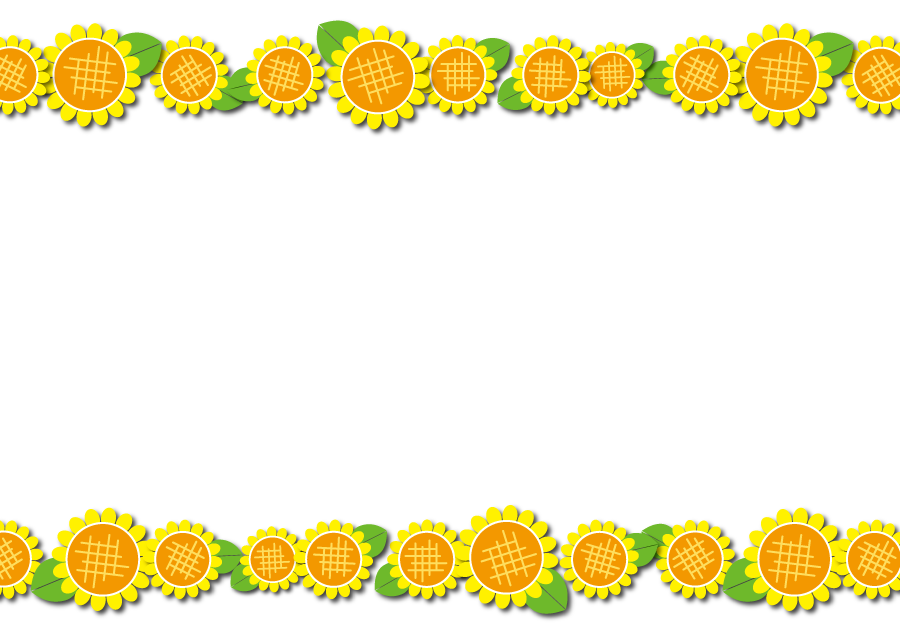 団体名ご担当者名電話番号メール＠＠＠